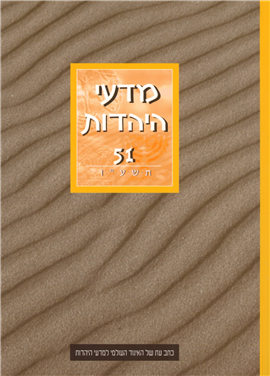 More detailsPublisher:World Union of Jewish StudiesYear:2016Catalog number :45-647062Pages:230Language:HebrewEnglishWeight:500 gr.Cover:PaperbackSeries:Jewish Studies (Series)Jewish Studies (Series)Jewish StudiesJewish Studies 51Journal of The World Union of Jewish StudiesEdited by: Ithamar GruenwaldHannah KasherIsrael KnohlYaacov Deutsch PreviewSynopsis“Jewish Studies" is published annually by the World Union of Jewish Studies (WUJS) and provides an outlet for the publication of articles, studies, documents and various other contents in Jewish studies. The journal publishes articles in Hebrew and in English, which undergo a review process. The journal focuses on studies of a methodological programmatic nature and reviews various areas of Jewish studies. The journal was first published in 1971 under the title "Newsletter of the World Union of Jewish Studies". Since 1996 it is published in its current form as "Jewish Studies - Journal of the World Union of Jewish Studies". In addition to articles, the journal publishes a section for recent WUJS news and publications, as well as reviews of new books published in the various fields of Jewish studies.The articles in the volume: Arkady Kovelman - Rabbi Meir as a Messiah (English)Hanan Mazeh - “He Who has said this did not say that": The Origin and Development of the Speaker- Splitting Technique in Rabbinic MidrashShalom Sadik - Utilization of Maimonides’ Writings by Jewish Apostates in Medieval SpainJoseph Rapoport - Crime and Violence in the Jewish Communities in the Kingdom of Navarre before the ExpulsionDina Stein - A Wild Goat Chase: Models of Diaspora and SalvationYossef Charvit - Hokhmat Israel in France in the Twentieth Century, through the Prism of R. Askénazi: Between Berlin and Jerusalem 